                                                Osobná hygiena                                             3.DMeno a priezvisko: ...................................Robíte to správne? Označ krížikom správnu odpoveď.1. Po každom použití WC si umyjeme ruky.2. Zuby si čistíme ráno, večer.3. Jedlo nechávame na lavici a na takých miestach, aby si na ňom mohli pochutnať aj iné deti.4. Surové ovocie a zeleninu pred jedením poumývame.5. Umývame sa aspoň dvakrát denne, večer si vždy umývame nohy.6. Obuv si zvyčajne čistíme mydlom.7. Ak nám v škole nechutí desiata, vyhodíme ju do koša. Nikomu to neprezradíme.8. Keď navštívime kamaráta s nákazlivou chorobou, pobudneme pri ňom čo najdlhšie.9. Kúpeme sa a umývame si vlasy cez víkend.10. Špinavú bielizeň si vyčistíme zubnou pastou.11. Denne sa prezliekame do čistej bielizne.12. Používame čistú vreckovku, pri kašľaní a kýchaní si ňou zakrývame ústa.13. nechty si striháme až vtedy, keď nám to prikáže mamička alebo pani učiteľka.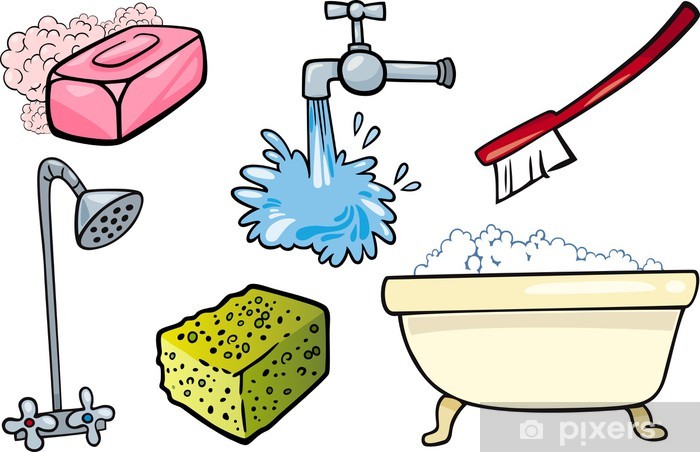 